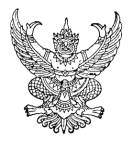                                     ประกาศองค์การบริหารส่วนตำบลทอนหงส์เรื่อง  ผลการสอบราคาจ้างเหมาโครงการก่อสร้างถนนคอนกรีตเสริมเหล็ก       สายบ้านนายสมใจ-บ้านนางขิน (แบบไม่มีไหล่ทาง)   หมู่ที่  ๖  *************************		ตามที่องค์การบริหารส่วนตำบลทอนหงส์  ได้ทำการประกาศสอบราคาจ้างเหมาโครงการก่อสร้างถนนคอนกรีตเสริมเหล็ก สายบ้านนายสมใจ-บ้านนางขิน  (แบบไม่มีไหล่ทาง)   หมู่ที่   ๖  ตามประกาศสอบราคาจ้างเหมา ลงวันที่   ๒๐   กรกฎาคม   255๕  และกำหนดรับซองสอบราคาในวันที่  ๒๐  กรกฎาคม  ๒๕๕๕ – ๓๑  กรกฎาคม  255๕   และกำหนดเปิดซองสอบราคาในวันที่  ๑  สิงหาคม  255๕  นั้น    		ปรากฏว่ามีผู้มายื่นซองสอบราคา  ๓  ราย   โดยมีรายละเอียดดังนี้คณะกรรมการฯ  พิจารณาราคาแล้ว  เห็นสมควรรับราคาของผู้เสนอราคาต่ำสุด คือ ร้านบุญสุวรรณ   เป็นผู้เสนอราคา เป็นเงิน ทั้งสิ้น  ๑๐๗,๐๐๐.- (หนึ่งแสนเจ็ดพันบาทถ้วน)  และมีเอกสารถูกต้องตามเงื่อนไขในเอกสารประกาศสอบราคา  และเป็นราคาภายในวงเงินจัดหาครั้งนี้ประกาศ  ณ  วันที่   ๘   สิงหาคม  พ.ศ. 255๕                                               (ลงชื่อ).................................................                                                           (นายสันติ  ศรีเมือง)                                               นายกองค์การบริหารส่วนตำบลทอนหงส์ประกาศองค์การบริหารส่วนตำบลทอนหงส์เรื่อง  ผลการสอบราคาจ้างเหมาโครงการก่อสร้างถนนคอนกรีตเสริมเหล็กสายบ้านนายสมใจ-บ้านนางขิน (แบบไม่มีไหล่ทาง)   หมู่ที่  ๖*************************		ตามที่องค์การบริหารส่วนตำบลทอนหงส์  ได้ทำการประกาศสอบราคาจ้างเหมาโครงการก่อสร้างถนนคอนกรีตเสริมเหล็ก สายบ้านนายสมใจ-บ้านนางขิน  (แบบไม่มีไหล่ทาง)   หมู่ที่   ๖  ตามประกาศสอบราคาจ้างเหมา ลงวันที่   ๒๐   กรกฎาคม   255๕  และกำหนดรับซองสอบราคาในวันที่  ๒๐  กรกฎาคม  ๒๕๕๕ – ๓๑  กรกฎาคม  255๕   และกำหนดเปิดซองสอบราคาในวันที่  ๑  สิงหาคม  255๕  นั้น    		ปรากฏว่ามีผู้มายื่นซองสอบราคา  ๓  ราย   โดยมีรายละเอียดดังนี้คณะกรรมการฯ  พิจารณาราคาแล้ว  เห็นสมควรรับราคาของผู้เสนอราคาต่ำสุด คือ ร้านบุญสุวรรณ   เป็นผู้เสนอราคา เป็นเงิน ทั้งสิ้น  ๑๐๗,๐๐๐.- (หนึ่งแสนเจ็ดพันบาทถ้วน)  และมีเอกสารถูกต้องตามเงื่อนไขในเอกสารประกาศสอบราคา  และเป็นราคาภายในวงเงินจัดหาครั้งนี้     ประกาศ  ณ  วันที่   ๘   สิงหาคม  พ.ศ. 255๕                                               (ลงชื่อ).................................................                                                           (นายสันติ  ศรีเมือง)                                               นายกองค์การบริหารส่วนตำบลทอนหงส์                                    ประกาศองค์การบริหารส่วนตำบลทอนหงส์เรื่อง  ผลการสอบราคาจ้างเหมาโครงการก่อสร้างถนนคอนกรีตเสริมเหล็ก       สายสามแยกบ้านนายณรงค์-หัวสะพานวังลุง   หมู่ที่  ๖  *************************		ตามที่องค์การบริหารส่วนตำบลทอนหงส์  ได้ทำการประกาศสอบราคาจ้างเหมาโครงการก่อสร้างถนนคอนกรีตเสริมเหล็ก สายสามแยกบ้านนายณรงค์-หัวสะพานวังลุง   หมู่ที่  ๖  ตามประกาศสอบราคาจ้างเหมา   ลงวันที่   ๒๐   กรกฎาคม   255๕  และกำหนดรับซองสอบราคาในวันที่  ๒๐  กรกฎาคม  ๒๕๕๕ – ๓๑  กรกฎาคม  255๕   และกำหนดเปิดซองสอบราคาในวันที่  ๑  สิงหาคม  255๕  นั้น    		ปรากฏว่ามีผู้มายื่นซองสอบราคา  2  ราย   โดยมีรายละเอียดดังนี้คณะกรรมการฯ  พิจารณาราคาแล้ว  เห็นสมควรรับราคาของผู้เสนอราคาต่ำสุด คือ ร้านบุญสุวรรณ   เป็นผู้เสนอราคา เป็นเงิน ทั้งสิ้น  ๑๑๐,๕๐๐.- (หนึ่งแสนหนึ่งหมื่นห้าร้อยบาทถ้วน)  และมีเอกสารถูกต้องตามเงื่อนไขในเอกสารประกาศสอบราคา  และเป็นราคาภายในวงเงินจัดหาครั้งนี้ประกาศ  ณ  วันที่   ๘   สิงหาคม  พ.ศ.255๕                                               (ลงชื่อ).................................................                                                           (นายสันติ  ศรีเมือง)                                               นายกองค์การบริหารส่วนตำบลทอนหงส์                                    ประกาศองค์การบริหารส่วนตำบลทอนหงส์เรื่อง  ผลการสอบราคาจ้างเหมาโครงการก่อสร้างถนนคอนกรีตเสริมเหล็ก       สายสามแยกบ้านนายณรงค์-หัวสะพานวังลุง   หมู่ที่  ๖  *************************		ตามที่องค์การบริหารส่วนตำบลทอนหงส์  ได้ทำการประกาศสอบราคาจ้างเหมาโครงการก่อสร้างถนนคอนกรีตเสริมเหล็ก สายสามแยกบ้านนายณรงค์-หัวสะพานวังลุง   หมู่ที่  ๖  ตามประกาศสอบราคาจ้างเหมา   ลงวันที่   ๒๐   กรกฎาคม   255๕  และกำหนดรับซองสอบราคาในวันที่  ๒๐  กรกฎาคม  ๒๕๕๕ – ๓๑  กรกฎาคม  255๕   และกำหนดเปิดซองสอบราคาในวันที่  ๑  สิงหาคม  255๕  นั้น    		ปรากฏว่ามีผู้มายื่นซองสอบราคา  2  ราย   โดยมีรายละเอียดดังนี้คณะกรรมการฯ  พิจารณาราคาแล้ว  เห็นสมควรรับราคาของผู้เสนอราคาต่ำสุด คือ ร้านบุญสุวรรณ   เป็นผู้เสนอราคา เป็นเงิน ทั้งสิ้น  ๑๑๐,๕๐๐.- (หนึ่งแสนหนึ่งหมื่นห้าร้อยบาทถ้วน)  และมีเอกสารถูกต้องตามเงื่อนไขในเอกสารประกาศสอบราคา  และเป็นราคาภายในวงเงินจัดหาครั้งนี้  ประกาศ   ณ  วันที่   ๘   สิงหาคม  พ.ศ.255๕                                               (ลงชื่อ).................................................                                                           (นายสันติ  ศรีเมือง)                                               นายกองค์การบริหารส่วนตำบลทอนหงส์                                    ประกาศองค์การบริหารส่วนตำบลทอนหงส์     เรื่อง  ผลการสอบราคาจ้างเหมา โครงการก่อสร้างถนนคอนกรีตเสริมเหล็ก สายท่าสาย  หมู่ที่  ๙  *************************	   ตามที่องค์การบริหารส่วนตำบลทอนหงส์  ได้ทำการประกาศสอบราคาจ้างเหมาโครงการก่อสร้างถนนคอนกรีตเสริมเหล็ก สายท่าสาย  หมู่ที่  ๙  ตามประกาศสอบราคาจ้างเหมา   ลงวันที่   ๒๐   กรกฎาคม   255๕  และกำหนดรับซองสอบราคาในวันที่  ๒๐  กรกฎาคม  ๒๕๕๕ – ๓๑  กรกฎาคม  255๕   และกำหนดเปิดซองสอบราคาในวันที่  ๑  สิงหาคม  255๕  นั้น    	  ปรากฏว่ามีผู้มายื่นซองสอบราคา  2  ราย   โดยมีรายละเอียดดังนี้ คณะกรรมการฯ  พิจารณาราคาแล้ว  เห็นสมควรรับราคาของผู้เสนอราคาต่ำสุด คือ หจก.ไกรพลรักษ์การช่าง  เป็นผู้เสนอราคา เป็นเงิน ทั้งสิ้น  ๒๑๗,๕๐๐.- (สองแสนหนึ่งหมื่นเจ็ดพันห้าร้อยบาทถ้วน)  และมีเอกสารถูกต้องตามเงื่อนไขในเอกสารประกาศสอบราคา  และเป็นราคาภายในวงเงินจัดหาครั้งนี้ประกาศ  ณ  วันที่  ๘   สิงหาคม  พ.ศ. 255๕                                               (ลงชื่อ).................................................                                                           (นายสันติ  ศรีเมือง)                                               นายกองค์การบริหารส่วนตำบลทอนหงส์ประกาศองค์การบริหารส่วนตำบลทอนหงส์เรื่อง  ผลการสอบราคาจ้างเหมา โครงการก่อสร้างถนนคอนกรีตเสริมเหล็ก สายท่าสาย  หมู่ที่  ๙*************************	   ตามที่องค์การบริหารส่วนตำบลทอนหงส์  ได้ทำการประกาศสอบราคาจ้างเหมาโครงการก่อสร้างถนนคอนกรีตเสริมเหล็ก สายท่าสาย  หมู่ที่  ๙  ตามประกาศสอบราคาจ้างเหมา   ลงวันที่   ๒๐   กรกฎาคม   255๕  และกำหนดรับซองสอบราคาในวันที่  ๒๐  กรกฎาคม  ๒๕๕๕ – ๓๑  กรกฎาคม  255๕   และกำหนดเปิดซองสอบราคาในวันที่  ๑  สิงหาคม  255๕  นั้น    	  ปรากฏว่ามีผู้มายื่นซองสอบราคา  2  ราย   โดยมีรายละเอียดดังนี้ คณะกรรมการฯ  พิจารณาราคาแล้ว  เห็นสมควรรับราคาของผู้เสนอราคาต่ำสุด คือ หจก.ไกรพลรักษ์การช่าง  เป็นผู้เสนอราคา เป็นเงิน ทั้งสิ้น  ๒๑๗,๕๐๐.- (สองแสนหนึ่งหมื่นเจ็ดพันห้าร้อยบาทถ้วน)  และมีเอกสารถูกต้องตามเงื่อนไขในเอกสารประกาศสอบราคา  และเป็นราคาภายในวงเงินจัดหาครั้งนี้ประกาศ  ณ  วันที่  ๘   สิงหาคม  พ.ศ. 255๕                                            (ลงชื่อ).................................................                                                           (นายสันติ  ศรีเมือง)                                               นายกองค์การบริหารส่วนตำบลทอนหงส์ประกาศองค์การบริหารส่วนตำบลทอนหงส์เรื่อง  ผลการสอบราคาจ้างเหมา โครงการก่อสร้างโรงจอดรถ, ศูนย์ อปพร*************************	   ตามที่องค์การบริหารส่วนตำบลทอนหงส์  ได้ทำการประกาศสอบราคาจ้างเหมา โครงการก่อสร้างโรงจอดรถ, ศูนย์ อปพร  ตามประกาศสอบราคาจ้างเหมา   ลงวันที่   ๒๐   กรกฎาคม   255๕  และกำหนดรับซองสอบราคาในวันที่ ๒๐ กรกฎาคม ๒๕๕๕ – ๓๑ กรกฎาคม  255๕  และกำหนดเปิดซองสอบราคาในวันที่ ๑  สิงหาคม  255๕  นั้น    	  ปรากฏว่ามีผู้มายื่นซองสอบราคา  2  ราย   โดยมีรายละเอียดดังนี้ คณะกรรมการฯ  พิจารณาราคาแล้ว  เห็นสมควรรับราคาของผู้เสนอราคาต่ำสุด คือ หจก.นำเงินพาณิชย์ เป็นผู้เสนอราคา เป็นเงิน ทั้งสิ้น  ๒๑๐,๕๐๐.- (สองแสนหนึ่งหมื่นห้าร้อยบาทถ้วน)  และมีเอกสารถูกต้องตามเงื่อนไขในเอกสารประกาศสอบราคา  และเป็นราคาภายในวงเงินจัดหาครั้งนี้ประกาศ  ณ  วันที่  ๘   สิงหาคม  พ.ศ. 255๕                                               (ลงชื่อ).................................................                                                           (นายสันติ  ศรีเมือง)                                               นายกองค์การบริหารส่วนตำบลทอนหงส์ประกาศองค์การบริหารส่วนตำบลทอนหงส์เรื่อง  ผลการสอบราคาจ้างเหมา โครงการก่อสร้างโรงจอดรถ, ศูนย์ อปพร*************************	   ตามที่องค์การบริหารส่วนตำบลทอนหงส์  ได้ทำการประกาศสอบราคาจ้างเหมา โครงการก่อสร้างโรงจอดรถ, ศูนย์ อปพร  ตามประกาศสอบราคาจ้างเหมา   ลงวันที่   ๒๐   กรกฎาคม   255๕  และกำหนดรับซองสอบราคาในวันที่ ๒๐ กรกฎาคม ๒๕๕๕ – ๓๑ กรกฎาคม  255๕  และกำหนดเปิดซองสอบราคาในวันที่ ๑  สิงหาคม  255๕  นั้น    	  ปรากฏว่ามีผู้มายื่นซองสอบราคา  2  ราย   โดยมีรายละเอียดดังนี้ คณะกรรมการฯ  พิจารณาราคาแล้ว  เห็นสมควรรับราคาของผู้เสนอราคาต่ำสุด คือ หจก.นำเงินพาณิชย์ เป็นผู้เสนอราคา เป็นเงิน ทั้งสิ้น  ๒๑๐,๕๐๐.- (สองแสนหนึ่งหมื่นห้าร้อยบาทถ้วน)  และมีเอกสารถูกต้องตามเงื่อนไขในเอกสารประกาศสอบราคา  และเป็นราคาภายในวงเงินจัดหาครั้งนี้ประกาศ  ณ  วันที่  ๘   สิงหาคม  พ.ศ. 255๕                                               (ลงชื่อ).................................................                                                           (นายสันติ  ศรีเมือง)                                               นายกองค์การบริหารส่วนตำบลทอนหงส์ลำดับที่โครงการก่อสร้างผู้เสนอราคาจำนวนเงินที่เสนอราคา(บาท)ราคาที่ได้รับการพิจารณา(บาท)หมายเหตุ1.โครงการก่อสร้างถนนคอนกรีตเสริมเหล็ก สายบ้านนายสมใจ-บ้านนางขิน (แบบไม่มีไหล่ทาง) หมู่ที่  ๖1.หจก.นำเงินพาณิชย์ 2.ร้านบุญสุวรรณ๓.หจก.กรรนครการค้า ๑๐๘,๙๐๐.-1๐๘,๐๐๐.-๑๑๑,๑๐๐.-๑๐๘,๐๐๐.-ยินยอมลดราคาคงเหลือ  1๐๗,๐๐๐.-ลำดับที่โครงการก่อสร้างผู้เสนอราคาจำนวนเงินที่เสนอราคา(บาท)ราคาที่ได้รับการพิจารณา(บาท)หมายเหตุ1.โครงการก่อสร้างถนนคอนกรีตเสริมเหล็ก สายบ้านนายสมใจ-บ้านนางขิน (แบบไม่มีไหล่ทาง) หมู่ที่  ๖1.หจก.นำเงินพาณิชย์ 2.ร้านบุญสุวรรณ๓.หจก.กรรนครการค้า ๑๐๘,๙๐๐.-1๐๘,๐๐๐.-๑๑๑,๑๐๐.-๑๐๘,๐๐๐.-ยินยอมลดราคาคงเหลือ  1๐๗,๐๐๐.-ลำดับที่โครงการก่อสร้างผู้เสนอราคาจำนวนเงินที่เสนอราคา(บาท)ราคาที่ได้รับการพิจารณา(บาท)หมายเหตุ1.โครงการก่อสร้างถนนคอนกรีตเสริมเหล็ก สายสามแยกบ้านนายณรงค์-หัวสะพานวังลุง  หมู่ที่  ๖1. ร้านบุญสุวรรณ2. หจก.นำเงินพาณิชย์๑๑๑,๐๐๐.-๑๑๑,๑๐๐.-๑๑๑,๐๐๐-ยินยอมลดราคาคงเหลือ  ๑๑๐,๕๐๐.-ลำดับที่โครงการก่อสร้างผู้เสนอราคาจำนวนเงินที่เสนอราคา(บาท)ราคาที่ได้รับการพิจารณา(บาท)หมายเหตุ1.โครงการก่อสร้างถนนคอนกรีตเสริมเหล็ก สายสามแยกบ้านนายณรงค์-หัวสะพานวังลุง  หมู่ที่  ๖1. ร้านบุญสุวรรณ2. หจก.นำเงินพาณิชย์๑๑๑,๐๐๐.-๑๑๑,๑๐๐.-๑๑๑,๐๐๐-ยินยอมลดราคาคงเหลือ  ๑๑๐,๕๐๐.-ลำดับที่โครงการก่อสร้างผู้เสนอราคาจำนวนเงินที่เสนอราคา(บาท)ราคาที่ได้รับการพิจารณา(บาท)หมายเหตุ1.โครงการก่อสร้างถนนคอนกรีตเสริมเหล็ก สายท่าสาย หมู่ที่  ๙1.หจก.ไกรพลรักษ์การช่าง 2.หจก.นำเงินพาณิชย์ ๒๑๘,๐๐๐.-๒๑๘,๕๐๐.-๒๑๘,๐๐๐.-ยินยอมลดราคาคงเหลือ๒๑๗,๕๐๐.-ลำดับที่โครงการก่อสร้างผู้เสนอราคาจำนวนเงินที่เสนอราคา(บาท)ราคาที่ได้รับการพิจารณา(บาท)หมายเหตุ1.โครงการก่อสร้างถนนคอนกรีตเสริมเหล็ก สายท่าสาย หมู่ที่  ๙1.หจก.ไกรพลรักษ์การช่าง 2.หจก.นำเงินพาณิชย์ ๒๑๘,๐๐๐.-๒๑๘,๕๐๐.-๒๑๘,๐๐๐.-ยินยอมลดราคาคงเหลือ๒๑๗,๕๐๐.-ลำดับที่โครงการก่อสร้างผู้เสนอราคาจำนวนเงินที่เสนอราคา(บาท)ราคาที่ได้รับการพิจารณา(บาท)หมายเหตุ1.โครงการก่อสร้างถนนคอนกรีตเสริมเหล็ก สายท่าสาย หมู่ที่  ๙1.หจก.นำเงินพาณิชย์ 2.หจก.กรรนครการค้า ๒๑๐,๕๐๐.-๒๑๕,๐๐๐.-๒๑๐,๕๐๐.-ขอยืนราคาเดิมลำดับที่โครงการก่อสร้างผู้เสนอราคาจำนวนเงินที่เสนอราคา(บาท)ราคาที่ได้รับการพิจารณา(บาท)หมายเหตุ1.โครงการก่อสร้างถนนคอนกรีตเสริมเหล็ก สายท่าสาย หมู่ที่  ๙1.หจก.นำเงินพาณิชย์ 2.หจก.กรรนครการค้า ๒๑๐,๕๐๐.-๒๑๕,๐๐๐.-๒๑๐,๕๐๐.-ขอยืนราคาเดิม